KEMENTERIAN PENDIDIKAN NASIONAL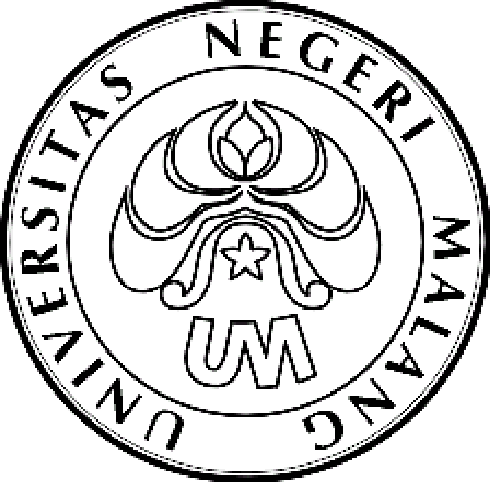 UNIVERSITAS NEGERI MALANG (UM)Jalan Semarang 5, Malang 65145Telepon: 0341-551312Laman: www.um.ac.id PENGUMUMAN CALON WARGA BARU ASRAMA TAHUN 2012NOMOR : 726/UN32.III/KM/2012Daftar Nama Calon Warga Baru Asrama Universitas Negeri Malang yang lolos Seleksi Gelombang I  tahun 2012, berdasarkan hasil wawancara yang telah dilaksanakan pada tanggal  12 s.d 14 Juni 2012.Input Bidik Misi Sehubungan dengan hal tersebut, harap melakukan registrasi  pada:Hari		: Senin s.d SelasaTanggal	: 16 s.d 17 Juli 2012Tempat	: Subag Kesma (Gedung A3 lantai 3)Waktu		: 08.00 s.d 16.00 WIBCatatan	:1.  Membayar Dana Pemeliharaan dan Pengelolaan Asrama/Rusunawa (DPPA) Sebesar Rp. 325.000,- (Tiga ratus dua puluh lima ribu rupiah) per semesteryang dibayarkan melalui rekening Rektor Universitas Negeri Malang, untukBNI No. Rekening 0055308421BRI No. Rekening 0344.01.000135.30-8BTN No. Rekening 00113.01.30.000056-3 2.  Menunjukkan bukti setoran tunai asli dan fotocopy sebanyak 1 lembar      3.  Bagi calon Warga Baru Asrama yang tidak melakukan registrasi sampai dengan      Batas waktu yang ditentukan maka dianggap mengundurkan diri dan akan      digantikan oleh calon lainnya.4.  Wajib membuka website Asrama : asrama.um.ac.idDemikian pengumuman ini, atas perhatian saudara disampaikan terima kasih.Malang, 13 Juli 2012Pembantu Rektor BidangKemahasiswaan,TTDDrs. H. Sucipto, M.SNIP 19610325 198601 1 001